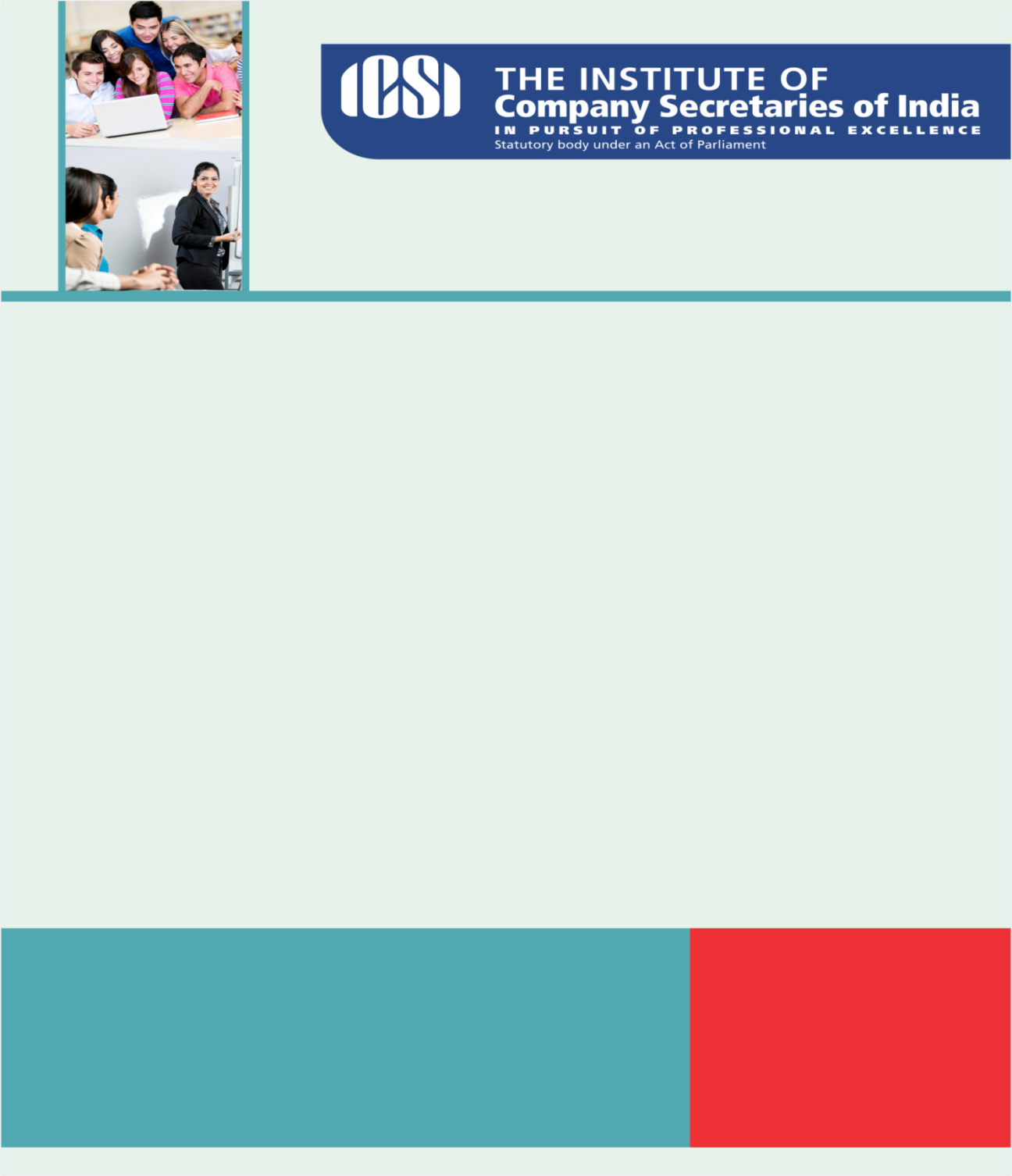 Knowledge AppraiseNews HeadlinesE- Book on Companies Act, 2013 GST CornerInsolvency and Bankruptcy Code, 2016Regulatory Updates RBI: RBI to conduct Overnight Variable rate Reverse Repo auction under LAF Today for ₹ 500 billion between 4.00 pm and 4.30 pmFAQs on Withdrawal of Legal Tender Character of the old Bank Notes in the denominations of ₹ 500/- and ₹ 1000/- and The Specified Bank Notes (Cessation of Liabilities) Ordinance 2016 (Updated as on January 04, 2017)Exchange facility to foreign citizensAllocation of cash for rural areasGovernment of India announce the sale of four dated securities for ₹ 11,000 crorePIB:Restaurants billing ‘service charges’ in addition to taxes is optional: Department of Consumer AffairsSEBI:Views/Suggestions solicited on SEBI Consultative Paper on Public Issuance of Non-Convertible Debentures having credit rating below Investment GradeSECURITIES AND EXCHANGE BOARD OF INDIA (PORTFOLIO MANAGERS) (AMENDMENT) REGULATIONS, 2016ICSI NewsICSI - NSE Joint Workshop on Secretarial Audit on Friday, 6th January, 2017 at Hotel President, Pune at 2.00 pmNational Seminar on GST & IBC- Culmination of Governance for Sustainable Tax Regime and Invigorating Balance in Corporate on 12th January 2017ICSI Press Release - Dr.Mahesh Sharma , Hon'ble Minister of State (Independent Charge) Culture and Tourism Inaugurates new building of 'ICSI HOUSE - NOIDA'ICSI Press Release - ICSI presents 16th ICSI National Awards for Excellence in Corporate Governance & 1st ICSI CSR Excellence AwardsLegal Term“Generalia specialibus non derogantGeneral things do not derogate from special. 
Kindly send your feedback/suggestions regarding CS updates at csupdate@icsi.eduFor Previous CS UPDATE(S) visit :  http://www.icsi.edu/Member/CSUpdate.aspxIf you are not receiving the CS update, kindly update your e-mail id with Institute’s database by logging on ICSI website.